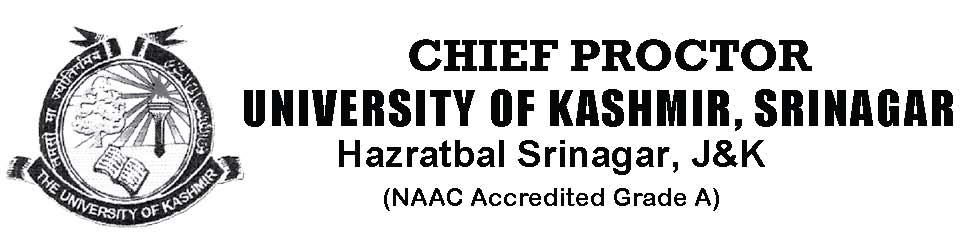 			                          		   				No. F( Tender-Uniform/ext)CP/KU/19				                                			Dated: -  March 1, 2019Re-Tender Notice Due to recent unavoidable circumstances and poor response of the earlier tender notice No. F (T.Notice-Uniform-CP) KU/19 dated February 16, 2019 published in local dailies on February 19, 2019 the tender for the supply of uniform along with other items is extended upto March 6, 2019. The other terms and conditions shall remain unchanged. Chief Proctor